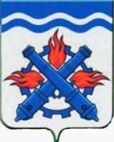 ПЛАНОВО-ЭКОНОМИЧЕСКИЙ ОТДЕЛ 
АДМИНИСТРАЦИИ ГОРОДСКОГО ОКРУГА ВЕРХНЯЯ ТУРАул. Иканина,77, г. Верхняя Тура, Свердловская область, 624320тел. (34344) 2-82-90Экспертное ЗАКЛЮЧЕНИЕОБ ОЦЕНКЕ РЕГУЛИРУЮЩЕГО ВОЗДЕЙСТВИЯ по проектуВ целях реализации Указа Президента Российской Федерации от 07.05.2012 № 601 «Об основных направлениях совершенствования системы государственного управления», Закона Свердловской области от 14.07.2014 № 74-ОЗ «Об оценке регулирующего воздействия проектов нормативных правовых актов Свердловской области и проектов муниципальных нормативных правовых актов и экспертизе нормативных правовых актов Свердловской области и муниципальных нормативных правовых актов», в соответствии с Порядком проведения оценки регулирующего воздействия проектов нормативных правовых актов Городского округа Верхняя Тура и экспертизы проектов нормативных правовых актов Городского округа Верхняя Тура (далее – Порядок), утвержденным постановлением Администрации Городского округа Верхняя Тура от 12.01.2016 № 2 с изменениями, внесенными постановлением администрации Городского округа Верхняя Тура от 26.12.2020 № 133, осуществлена планово-экономическим отделом Администрации Городского округа Верхняя Тура (далее – разработчик) экспертиза процедуры оценки регулирующего воздействия при подготовке проекта постановления главы Городского округа Верхняя Тура «Об определении границ прилегающих к некоторым организациям и (или) объектам территорий, в которых не допускается розничная продажа алкогольной продукции на территории Городского округа Верхняя Тура» (далее - проект НПА).По результатам рассмотрения установлено, что при подготовке проекта акта процедуры, предусмотренные Порядком, разработчиком соблюдены.Разработчиком проведены публичные консультации проекта НПА в сроки 
с 29.03.2021 по 12.04.2021.Информация об оценке регулирующего воздействия проекта акта размещена разработчиком на официальном сайте в информационно-телекоммуникационной сети «Интернет» по адресу https://www.v-tura.ru/ehkonomika/orv-2/publichnye-konsultacii-po-proektam-npa.На основании проведенных публичных консультаций сделан вывод 
об обоснованности выбранной степени, способа регулирования, отсутствия избыточных процедур и необоснованных расходов юридических лиц 
и индивидуальных предпринимателей, инвесторов, бюджетов всех уровней.Разработчиком представлены достаточные основания положений проекта НПА, устанавливающего регулирование в сфере муниципального контроля, отсутствуют положения, вводящие избыточные обязанности, запреты 
и ограничения для физических и юридических лиц в сфере предпринимательской и иной экономической деятельности или способствующих их введению, а также положения, приводящие к возникновению необоснованных расходов физических 
и юридических лиц в сфере предпринимательской и иной экономической деятельности, а также бюджета Городского округа Верхняя Тура. Выбранный способ регулирования позволяет достичь заявленной цели.На основании вышеизложенного планово-экономическим отделом Администрации Городского округа Верхняя Тура дает положительное заключение о проведенной оценке регулирующего воздействия проекта НПА.Начальник планово-экономического отдела 				      О.А. Тарасова12.04.2021